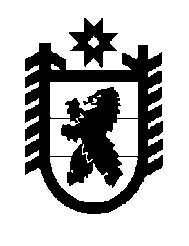 Российская Федерация Республика Карелия    РАСПОРЯЖЕНИЕГЛАВЫ РЕСПУБЛИКИ КАРЕЛИЯ	Внести в состав Комиссии при Главе Республики Карелия по государственным наградам (далее – Комиссия), утвержденный Указом Главы Республики Карелия от 26 ноября 2010 года № 182 (Собрание законодательства Республики Карелия, 2010, № 11, ст. 1411; 2011, № 6,              ст. 860; № 8, ст. 1205; 2012, № 2, ст. 241; № 7, ст. 1318; 2013, № 6, ст. 992; 2014, № 2, ст. 181; № 3, ст. 376; № 4, ст. 576; № 10, ст. 1809; № 12, ст. 2264; 2015, № 3, ст. 444; № 7, ст. 1366), с изменениями, внесенными распоряжениями Главы Республики Карелия от 15 февраля 2016 года                  № 48-р, от 18 марта 2016 года № 86-р, от 11 мая 2016 года № 172-р, от               18 июля 2016 года № 290-р, следующие изменения:	1) включить в состав Комиссии Ломако А.В. – первого заместителя Министра строительства, жилищно-коммунального хозяйства и энергетики Республики Карелия;	2) указать новую должность Копошиловой О.С. – первый замести-тель Министра здравоохранения Республики Карелия;	3) исключить из состава Комиссии Баженова Д.В.            Глава Республики  Карелия                                                               А.П. Худилайненг. Петрозаводск4 октября 2016 года№ 421-р